О внесении измененийв извещение и документацию об открытом аукционе в электронной форме На основании ч. 6 ст. 63, ч. 6 ст. 65 Федерального закона от 05.04.2013                       № 44-ФЗ «О контрактной системе в сфере закупок товаров, работ, услуг для обеспечения государственных и муниципальных нужд» ПРИКАЗЫВАЮ:1. Контрактному отделу подготовить внесение изменений в извещение и документацию об открытом аукционе № ИПУ 2018/ ЭА–11 «Поставка мебели для нужд ИПУ РАН» в соответствии с Перечнем изменений и опубликовать в установленные сроки на официальном сайте Единой информационной системы в сфере закупок (www.zakupki.gov.ru), на сайте электронной торговой площадки ООО «РТС-тендер» (www.rts-tender.ru), на сайте ИПУ РАН (www.ipu.ru).2.   Контроль за исполнением настоящего приказа возложить на заместителя директора по развитию и информатизации Корниенко С.В.Приложение: перечень изменений на 9 л.Директор Института                                                                      Д.А. НовиковЧл.-корр. РАНПеречень изменений в извещение и документации об открытом аукционе№ ИПУ 2018/ЭА–11 «Поставка мебели для нужд ИПУ РАН»Перечень изменений в извещение о проведении открытого аукциона:Перечень изменений в документации об открытом аукционе:5. Приложение №1 к Техническому заданию на поставку компьютерного оборудования для нужд ИПУ РАН изложено в новой редакции:Сведения о качестве, технических характеристиках товара, его безопасности, функциональных характеристиках (потребительских свойствах) товара, размере, упаковке, отгрузке товара и иные сведения о товаре, представление которых предусмотрено документацией об электронном аукционе.   Руководитель контрактного отдела                                                   Тимохин Д.А.№ п/пПункт извещения БылоСтало14Дата начала срока подачи заявок на участие в электронном аукционе: с момента размещения извещения о проведении настоящего электронного аукциона:26 октября 2018г.Дата начала срока подачи заявок на участие в электронном аукционе: с момента размещения извещения о проведении настоящего электронного аукциона:06 ноября 2018г.14Дата и время окончания срока подачи заявок на участие в электронном аукционе:12 ноября 2018г., 23:59 (время московское).Дата и время окончания срока подачи заявок на участие в электронном аукционе:15 ноября 2018г., 23:59 (время московское).14Дата окончания предоставления разъяснений положений документации об аукционе: не позднее 08 ноября 2018г.Дата окончания предоставления разъяснений положений документации об аукционе: не позднее 11 ноября 2018г.14Отмена аукциона (даты): с 26.10.2018г. по 06.11.2018г.Отмена аукциона (даты): с 06.11.2018г. по 09.11.2018г.14Дата окончания срока рассмотрения первых частей заявок на участие в электронном аукционе: 13 ноября 2018гДата окончания срока рассмотрения первых частей заявок на участие в электронном аукционе: 16 ноября 2018г14Дата подписание протокола рассмотрения первых частей заявок на участие в электронном аукционе: 13 ноября 2018гДата подписание протокола рассмотрения первых частей заявок на участие в электронном аукционе: 16 ноября 2018г14Дата проведения электронного аукциона: 16 ноября 2018гДата проведения электронного аукциона: 19 ноября 2018г№ п/пПункт документацииСодержаниеСодержание1П. 16.часть III. ИНФОРМАЦИОННАЯ КАРТА АУКЦИОНАБылоСтало1П. 16.часть III. ИНФОРМАЦИОННАЯ КАРТА АУКЦИОНА26.10.201812.11.2018, 23:5906.11.201815.11.2018, 23:592П. 17.часть III. ИНФОРМАЦИОННАЯ КАРТА АУКЦИОНАБылоСтало2П. 17.часть III. ИНФОРМАЦИОННАЯ КАРТА АУКЦИОНА13.11. 201816.11.20183П. 18.часть III. ИНФОРМАЦИОННАЯ КАРТА АУКЦИОНАБылоСтало3П. 18.часть III. ИНФОРМАЦИОННАЯ КАРТА АУКЦИОНА16.11.201819.11.20184П. 28.часть III. ИНФОРМАЦИОННАЯ КАРТА АУКЦИОНАБылоБыло4П. 28.часть III. ИНФОРМАЦИОННАЯ КАРТА АУКЦИОНА08.11.201811.11.2018№ п/пНаименование товараУказание на товарный знак (модель, производитель)Технические характеристикиТехнические характеристикиТехнические характеристикиЕд.Изм.Сведения о сертификации№ п/пНаименование товараУказание на товарный знак (модель, производитель)Требуемый параметрТребуемое значениеЗначение, предлагаемое участникомЕд.Изм.Сведения о сертификации1Стол Тип 1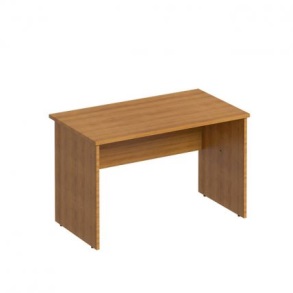 Типписьменный1Стол Тип 1Габаритные размеры:1Стол Тип 1ширина не менее 1200, не более 1250мм1Стол Тип 1глубина не менее 600, не более 650мм1Стол Тип 1высота не менее 750, не более 770мм1Стол Тип 1Толщина столешницы не менее 22мм1Стол Тип 1Толщина боковых опор не менее 22мм1Стол Тип 1Толщина экрана не менее 16мм1Стол Тип 1Материал ламинированная ДСП 1Стол Тип 1Толщина кромки не менее 2мм1Стол Тип 1Материал кромки ПВХ1Стол Тип 1Количество регулировочных  опорне менее 4шт.1Стол Тип 1Вид крепления деталейэксцентриковая стяжка1Стол Тип 1Цвет мебелиОльха  2Стол Тип 2Типписьменный2Стол Тип 2Габаритные размеры:2Стол Тип 2ширина не менее 1200, не более 1250мм2Стол Тип 2глубина не менее 600, не более 650мм2Стол Тип 2высота не менее 750, не более 770мм2Стол Тип 2Толщина столешницы не менее 22мм2Стол Тип 2Толщина боковых опор не менее 22мм2Стол Тип 2Толщина экрана не менее 16мм2Стол Тип 2Материал ламинированная ДСП 2Стол Тип 2Толщина кромки не менее 2мм2Стол Тип 2Материал кромки ПВХ2Стол Тип 2Количество регулировочных  опорне менее 4шт.2Стол Тип 2Вид крепления деталейэксцентриковая стяжка2Стол Тип 2Цвет мебелиОрех3 Тумба тип 1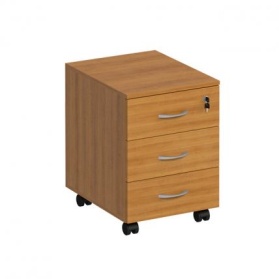 Типвыкатная3 Тумба тип 1Габаритные размеры:3 Тумба тип 1ширинане менее 400, не более 450мм3 Тумба тип 1глубинане менее 450, не более 470мм3 Тумба тип 1высотане менее 550, не более 600мм3 Тумба тип 1Толщина топа, каркаса и фасада ящиковне менее 16мм3 Тумба тип 1Количество выдвижных ящиковне менее 3  шт. 3 Тумба тип 1Вид направляющихроликовые3 Тумба тип 1Материал днища ящикаДВП3 Тумба тип 1Количество ручек к ящикам33 Тумба тип 1Материал ручекметалл3 Тумба тип 1Колесаналичие3 Тумба тип 1Количество колесных опор43 Тумба тип 1Замок с 3-мя ключаминаличие3 Тумба тип 1Материалламинированная ДСП3 Тумба тип 1Толщина кромки столешницыне менее 2мм 3 Тумба тип 1Материал кромкиПВХ3 Тумба тип 1Цвет мебелиорех4Тумба тип 2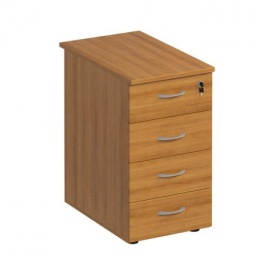 Типприставная4Тумба тип 2Габаритные размеры:4Тумба тип 2ширинане менее 400, не более 440мм4Тумба тип 2глубинане менее 600, не более 700мм4Тумба тип 2высотане менее 750, не более 770мм4Тумба тип 2Толщина топа, каркаса и фасада ящиковне менее 16мм4Тумба тип 2Количество ящиков не менее 44Тумба тип 2Вид направляющихроликовые4Тумба тип 2Материал днища ящикаДВП4Тумба тип 2Материал ручекметалл4Тумба тип 2Количество ручек к ящикам4шт.4Тумба тип 2Количество опор4шт.4Тумба тип 2Вид опоррегулируемые4Тумба тип 2Замок с 3-мя ключаминаличие4Тумба тип 2Материал ламинированная ДСП 4Тумба тип 2Толщина кромки столешницыне менее 2мм4Тумба тип 2Материал кромкиПВХшт.4Тумба тип 2Цвет мебели орех5Шкаф для документовТип 1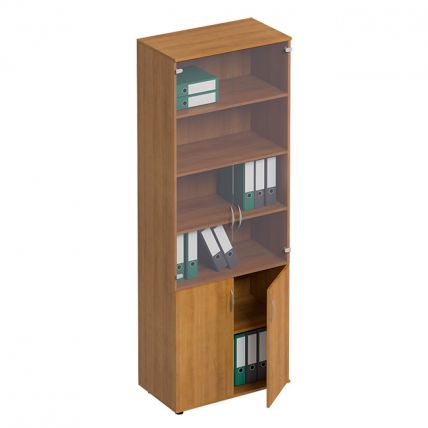 Типсо стеклом5Шкаф для документовТип 1Габаритные размеры:5Шкаф для документовТип 1ширина не менее 710, не более 800мм5Шкаф для документовТип 1глубинане менее 340, не более 450мм5Шкаф для документовТип 1высотане менее 1970, не более 2000мм5Шкаф для документовТип 1Толщина боковин, дверей, полокне менее 16, не более 22мм5Шкаф для документовТип 1Количество стеклянных дверейне менее 2 шт. 5Шкаф для документовТип 1Количество глухих дверей 2шт.5Шкаф для документовТип 1Тип дверейраспашные5Шкаф для документовТип 1Количество дверных ручек45Шкаф для документовТип 1Количество полок за стеклом 35Шкаф для документовТип 1Количество полок внизу1 5Шкаф для документовТип 1Материал шкафаламинированная ДСПмм5Шкаф для документовТип 1Толщина кромки не менее 2мм5Шкаф для документовТип 1Материал кромки ПВХ5Шкаф для документовТип 1Цвет мебели орех6Шкаф для документовТип 2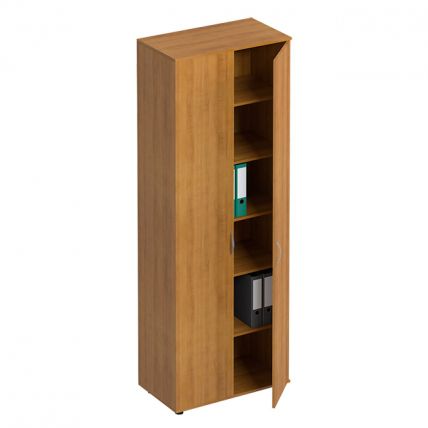 Типзакрытый 6Шкаф для документовТип 2Габаритные размеры:6Шкаф для документовТип 2ширина  не менее 710, не более 800мм6Шкаф для документовТип 2глубина не менее 340, не более 450мм6Шкаф для документовТип 2высотане менее 1970, не более 2000мм6Шкаф для документовТип 2Толщина боковин, дверей, полокне менее 16, не более 22мм6Шкаф для документовТип 2Регулировочные опорыналичие6Шкаф для документовТип 2Количество дверей 2 6Шкаф для документовТип 2Тип дверейраспашные6Шкаф для документовТип 2Количество полок56Шкаф для документовТип 2Количество дверных ручек26Шкаф для документовТип 2Материалламинированная ДСП6Шкаф для документовТип 2Толщина кромки не менее 2мм6Шкаф для документовТип 2Материал кромки ПВХ6Шкаф для документовТип 2Цвет мебели                    орех7Шкаф Тип 3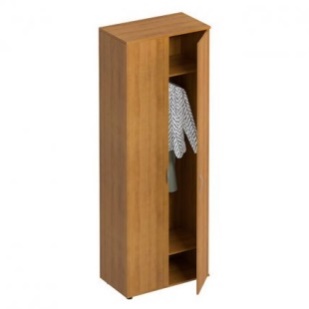 Типдля одежды 7Шкаф Тип 3Габаритные размеры:7Шкаф Тип 3ширина не менее 710, не более 800мм7Шкаф Тип 3глубинане менее 450, не более 580мм7Шкаф Тип 3высотане менее 1970, не более 2200мм7Шкаф Тип 3Толщина боковин, дверей, полокне менее 16, не более 22мм7Шкаф Тип 3Регулировочные опорыналичие7Шкаф Тип 3Количество дверей 2 7Шкаф Тип 3Тип дверейраспашные7Шкаф Тип 3Количество полок (верх/низ)27Шкаф Тип 3Штанга для одеждыналичие7Шкаф Тип 3Количество дверных ручек27Шкаф Тип 3Материалламинированная ДСП7Шкаф Тип 3Толщина кромки не менее 2мм7Шкаф Тип 3Материал кромки ПВХ7Шкаф Тип 3Цвет мебелиорех8Кресло для персонала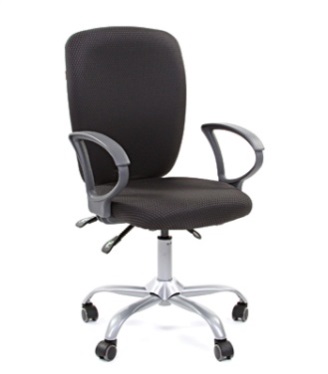 Типс подлокотниками 8Кресло для персоналаГабаритные размеры:8Кресло для персоналаширина не менее 520, не более 550 мм8Кресло для персоналаглубинане менее 480, не более 510 мм8Кресло для персоналаВысота регулировки до сиденьяне менее 440 не более 540 мм8Кресло для персоналаНабивка кресластандартный поролон 8Кресло для персоналаПлотность поролона 25-40 кг/м38Кресло для персоналаТканьСинтетика и шерсть, с 3 видами пропиток (антипожарная, антистатическая, противо- растяжительная), устойчива к износу8Кресло для персоналаСветоустойчивость ткани не менее 5ед.8Кресло для персоналаПрочность ткани на разрывне менее 5ед.8Кресло для персоналаЦвет тканичёрно-серая8Кресло для персоналаПодлокотники жесткий пластик 8Кресло для персоналаЦвет подлокотникасерый8Кресло для персоналаМеханизм качанияс фиксацией изменения угла наклона спинки и регулировкой высоты подъема кресла8Кресло для персоналаКрестовина металлическая матовая, крашенная (серая)8Кресло для персоналаДиаметр крестовины600мм8Кресло для персоналаГазпатронналичие8Кресло для персоналаКоличество опорных роликов не менее 4 шт.8Кресло для персоналаДиаметр штокане менее 11мм8Кресло для персоналаРекомендованная максимальная нагрузка не менее 100 кг9 Конференц  стул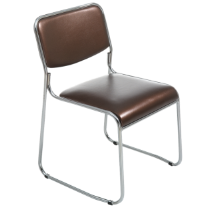  или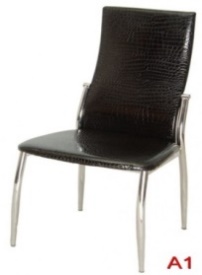 Тип без подлокотников9 Конференц  стул илиМатериал обивкиэкокожа  9 Конференц  стул илиЦвет обивкичерный 9 Конференц  стул илиГабаритные размеры:9 Конференц  стул илиширина не менее 500, не более 550мм9 Конференц  стул илиглубинане менее 500, не более 550мм9 Конференц  стул иливысота  не менее 700, не более 850мм9 Конференц  стул илиПлотность поролона22-40 кг/м39 Конференц  стул илиКаркасцельнометаллический трубчатый хромированный9 Конференц  стул илиЦвет основы и ножекхром 9 Конференц  стул илиРекомендованная максимальная нагрузка не менее 120 кг9 Конференц  стул илиШирина сиденияне менее 400, не более 420мм9 Конференц  стул илиГлубина сиденияне менее 400, не более 420мм10  Стол Тип 3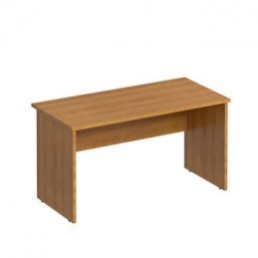 Типписьменный 10  Стол Тип 3Габаритные размеры:10  Стол Тип 3ширина не менее 1400, не более 1420мм10  Стол Тип 3глубинане менее 670, не более 730 мм10  Стол Тип 3высотане менее 730, не более 770мм10  Стол Тип 3Толщина боковых опор не менее 22мм10  Стол Тип 3Толщина экрана не менее16мм10  Стол Тип 3Материалламинированная ДСП 10  Стол Тип 3Толщина кромки не менее 2мм10  Стол Тип 3Материал кромки ПВХ10  Стол Тип 3Цвет мебели  орех11 Тумба тип 3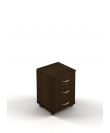 Типвыкатная11 Тумба тип 3Габаритные размеры:11 Тумба тип 3ширинане менее 400, не более 450мм11 Тумба тип 3глубинане менее 450, не более 470мм11 Тумба тип 3высотане менее 550, не более 600мм11 Тумба тип 3Толщина топа, каркаса и фасада ящиковне менее 16мм11 Тумба тип 3Количество выдвижных ящиковне менее 3  шт. 11 Тумба тип 3Вид направляющихроликовые11 Тумба тип 3Материал днища ящикаДВП11 Тумба тип 3Количество ручек к ящикам311 Тумба тип 3Материал ручекметалл11 Тумба тип 3Колесаналичие11 Тумба тип 3Количество колесных опор411 Тумба тип 3Замок с 3-мя ключаминаличие11 Тумба тип 3Материалламинированная ДСП11 Тумба тип 3Толщина кромки столешницыне менее 2мм 11 Тумба тип 3Материал кромкиПВХ11 Тумба тип 3Цвет мебеливенге12Подставка под системный блок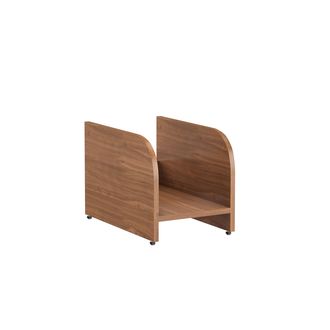 Типподкатная12Подставка под системный блокГабаритные размеры:12Подставка под системный блокширина не менее 250, не более 300мм12Подставка под системный блокглубинане менее 410, не более 500мм12Подставка под системный блоквысота не более 500мм12Подставка под системный блокКолесане менее 4-х12Подставка под системный блокТолщина стенокне менее 22мм12Подставка под системный блокМатериалламинированная ДСП 12Подставка под системный блокТолщина кромки не менее 2мм12Подставка под системный блокМатериал кромки ПВХ12Подставка под системный блокЦвет мебели орех13 Стол  Тип 4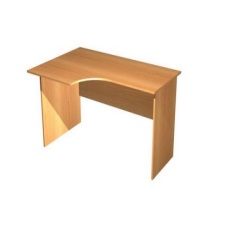 Типэргономичный правый 13 Стол  Тип 4Габаритные размеры:13 Стол  Тип 4ширина не менее1380, не более 1420мм13 Стол  Тип 4глубинане менее 670, не более 900мм13 Стол  Тип 4высота не менее 730, не более 770мм13 Стол  Тип 4Толщина боковых опор  не менее 22мм13 Стол  Тип 4Толщина экрана не менее 16мм13 Стол  Тип 4Материалламинированная ДСП 13 Стол  Тип 4Толщина кромки не менее 2мм13 Стол  Тип 4Материал кромки ПВХ13 Стол  Тип 4Цвет мебели                     Орех14Стол  Тип 5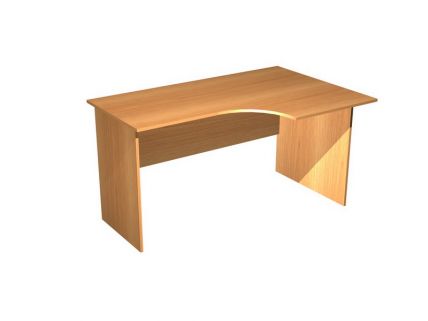 Типэргономичныйлевый14Стол  Тип 5Габаритные размеры:14Стол  Тип 5ширина не менее1380, не более 1420мм14Стол  Тип 5глубинане менее 670, не более 900мм14Стол  Тип 5высота не менее 730, не более 770мм14Стол  Тип 5Толщина боковых опор  не менее 22мм14Стол  Тип 5Толщина экрана не менее 16мм14Стол  Тип 5Материалламинированная ДСП 14Стол  Тип 5Толщина кромки не менее 2мм14Стол  Тип 5Материал кромки ПВХ14Стол  Тип 5Цвет мебели                     орех 15Приставка полукруглаяСхематичный чертеж элементов приставки полукруглой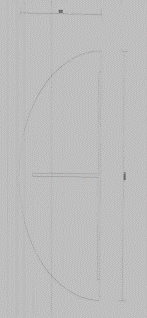 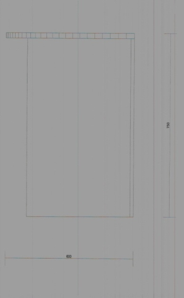 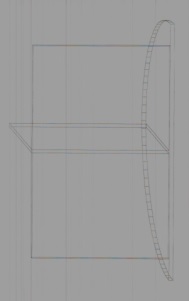 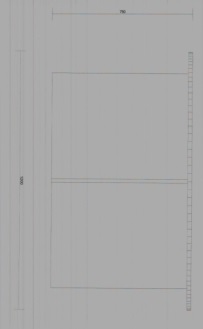 Тип стола приставной ( составной) 15Приставка полукруглаяСхематичный чертеж элементов приставки полукруглойГабаритные размеры: 15Приставка полукруглаяСхематичный чертеж элементов приставки полукруглойширинане менее 1200, не более 1220мм 15Приставка полукруглаяСхематичный чертеж элементов приставки полукруглойглубинане менее 600, не более 620мм 15Приставка полукруглаяСхематичный чертеж элементов приставки полукруглойвысота  не менее 750, не более 770мм 15Приставка полукруглаяСхематичный чертеж элементов приставки полукруглойТолщина столешницы не менее 22мм 15Приставка полукруглаяСхематичный чертеж элементов приставки полукруглойТолщина опорне менее 16мм 15Приставка полукруглаяСхематичный чертеж элементов приставки полукруглойРегулировка по высоте наличиемм 15Приставка полукруглаяСхематичный чертеж элементов приставки полукруглойМатериал  ламинированная ДСП  15Приставка полукруглаяСхематичный чертеж элементов приставки полукруглойТолщина кромки не менее 2мм 15Приставка полукруглаяСхематичный чертеж элементов приставки полукруглойМатериал кромки ПВХ 15Приставка полукруглаяСхематичный чертеж элементов приставки полукруглойВид крепления деталейэксцентриковая стяжка 15Приставка полукруглаяСхематичный чертеж элементов приставки полукруглойДополнительно Совместима по глубине с двумя столами поз.2 15Приставка полукруглаяСхематичный чертеж элементов приставки полукруглойЭлементы приставки: 15Приставка полукруглаяСхематичный чертеж элементов приставки полукруглойСтолешницаналичие 15Приставка полукруглаяСхематичный чертеж элементов приставки полукруглойформа столешницыполукруг 15Приставка полукруглаяСхематичный чертеж элементов приставки полукруглойОпора наличие 15Приставка полукруглаяСхематичный чертеж элементов приставки полукруглойФорма опорыТ-образная 15Приставка полукруглаяСхематичный чертеж элементов приставки полукруглойЦвет мебелиОрех